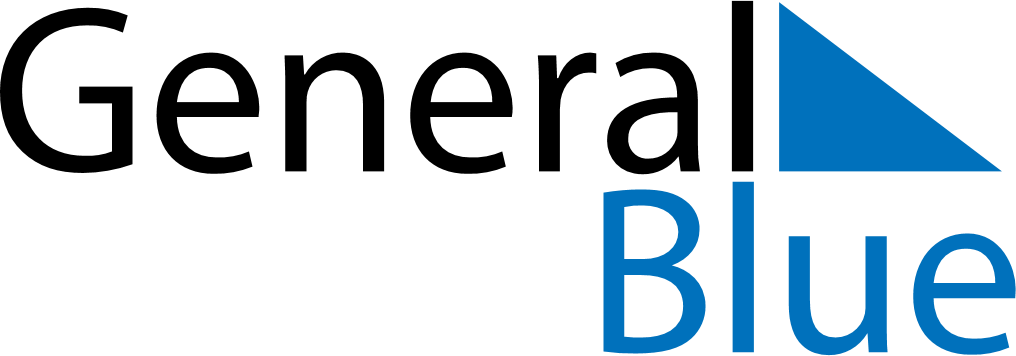 December 2024December 2024December 2024December 2024December 2024December 2024Eidi, Eysturoy, Faroe IslandsEidi, Eysturoy, Faroe IslandsEidi, Eysturoy, Faroe IslandsEidi, Eysturoy, Faroe IslandsEidi, Eysturoy, Faroe IslandsEidi, Eysturoy, Faroe IslandsSunday Monday Tuesday Wednesday Thursday Friday Saturday 1 2 3 4 5 6 7 Sunrise: 9:24 AM Sunset: 3:09 PM Daylight: 5 hours and 45 minutes. Sunrise: 9:27 AM Sunset: 3:08 PM Daylight: 5 hours and 41 minutes. Sunrise: 9:29 AM Sunset: 3:06 PM Daylight: 5 hours and 37 minutes. Sunrise: 9:31 AM Sunset: 3:05 PM Daylight: 5 hours and 33 minutes. Sunrise: 9:33 AM Sunset: 3:04 PM Daylight: 5 hours and 30 minutes. Sunrise: 9:35 AM Sunset: 3:02 PM Daylight: 5 hours and 27 minutes. Sunrise: 9:37 AM Sunset: 3:01 PM Daylight: 5 hours and 24 minutes. 8 9 10 11 12 13 14 Sunrise: 9:39 AM Sunset: 3:00 PM Daylight: 5 hours and 21 minutes. Sunrise: 9:41 AM Sunset: 2:59 PM Daylight: 5 hours and 18 minutes. Sunrise: 9:43 AM Sunset: 2:59 PM Daylight: 5 hours and 15 minutes. Sunrise: 9:44 AM Sunset: 2:58 PM Daylight: 5 hours and 13 minutes. Sunrise: 9:46 AM Sunset: 2:57 PM Daylight: 5 hours and 11 minutes. Sunrise: 9:47 AM Sunset: 2:57 PM Daylight: 5 hours and 9 minutes. Sunrise: 9:49 AM Sunset: 2:56 PM Daylight: 5 hours and 7 minutes. 15 16 17 18 19 20 21 Sunrise: 9:50 AM Sunset: 2:56 PM Daylight: 5 hours and 5 minutes. Sunrise: 9:51 AM Sunset: 2:56 PM Daylight: 5 hours and 4 minutes. Sunrise: 9:52 AM Sunset: 2:56 PM Daylight: 5 hours and 3 minutes. Sunrise: 9:53 AM Sunset: 2:56 PM Daylight: 5 hours and 2 minutes. Sunrise: 9:54 AM Sunset: 2:56 PM Daylight: 5 hours and 1 minute. Sunrise: 9:55 AM Sunset: 2:56 PM Daylight: 5 hours and 1 minute. Sunrise: 9:55 AM Sunset: 2:57 PM Daylight: 5 hours and 1 minute. 22 23 24 25 26 27 28 Sunrise: 9:56 AM Sunset: 2:57 PM Daylight: 5 hours and 1 minute. Sunrise: 9:56 AM Sunset: 2:58 PM Daylight: 5 hours and 1 minute. Sunrise: 9:56 AM Sunset: 2:58 PM Daylight: 5 hours and 2 minutes. Sunrise: 9:57 AM Sunset: 2:59 PM Daylight: 5 hours and 2 minutes. Sunrise: 9:57 AM Sunset: 3:00 PM Daylight: 5 hours and 3 minutes. Sunrise: 9:56 AM Sunset: 3:01 PM Daylight: 5 hours and 4 minutes. Sunrise: 9:56 AM Sunset: 3:03 PM Daylight: 5 hours and 6 minutes. 29 30 31 Sunrise: 9:56 AM Sunset: 3:04 PM Daylight: 5 hours and 7 minutes. Sunrise: 9:56 AM Sunset: 3:05 PM Daylight: 5 hours and 9 minutes. Sunrise: 9:55 AM Sunset: 3:07 PM Daylight: 5 hours and 11 minutes. 